Городецкая епархия Русской Православной Церкви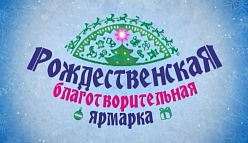 В рамках Рождественского  фестиваля народного творчества в епархии проходит «Возрожденная традиция. Благотворительная Рождественская  ярмарка».Цель акции:​ возрождение традиции празднования рождественских дней                                 (НАРОДНЫЕ  игры, песни, подарки, помощь нуждающимся);​ развитие чувства милосердия, желания совершать добрые дела.Акция будет проходить с 08 января по 20 января  2019 года.Основная площадка Благотворительной ярмарки 8 января на Рождественской ярмарке в Городецком Феодоровском монастыре  –а так же  православные храмы   в благочиниях.Просим руководителей учреждений содействовать в организации и проведении ярмарки:1.​ Ждем поделки, подарки и другие вещи, сделанные своими руками для продажи на Рождественской  ярмарке  08 января в Феодоровском монастыре (работу надо подписать и указать предполагаемую цену и принести в храм Вашего города, села, района.2.​ Приглашаем всех на празднование Рождества Христова!По всем вопросам обращаться по телефону благочинийи Центр православной культуры Городецкого монастыря 88316195064, 89103932781 Светлана Сергеевна Сущикова Все вырученные средства пойдут на подарки детям и пожилым людям, находящиеся в трудном социальном положении.Надеемся на вашу поддержку в этом Богу угодном деле!